Простые способы тренировки памяти и внимания:По пути на работу или в магазин вы можете запоминать номера домов или номера машин, которые проезжают мимо. Это хорошо тренирует память.Постарайтесь запомнить ценники в магазине на, те товары, которые вы покупаете. Запомнив цены, вы можете их сравнить с ценами другого магазина.Если вы готовите новое блюдо, по новому рецепту постарайтесь его запомнить. Можно попробовать написать его на память, на бумаге и потом проверить с оригиналом рецепта.Выучите наизусть стихотворение порадуйте им своего любимого или любимую. Выучите слова новой песни. По дороге на работу или в магазин вы можете напевать себе новую песенку.Если вы ходите пешком, то попробуйте изменить маршрут и пройти по другой дороге. Смотрите внимательно, что нового и интересного вы увидели пока шли, возможно, красивые дома и необычные вывески на магазинах, может красивые цветы или пушистые голубые елки. Придя домой вспомните свой новый маршрут и прокрутите его еще раз в своей голове. Чем он вам запомнился? Какие впечатления у вас от этого маршрута? Что нового вы увидели?
Упражнение 1Начнем с простого упражнения. Посмотрите на следующую картинку одну минуту. Затем закройте эту картинку и попробуйте нарисовать эти фигуры в таком же расположении на бумаге.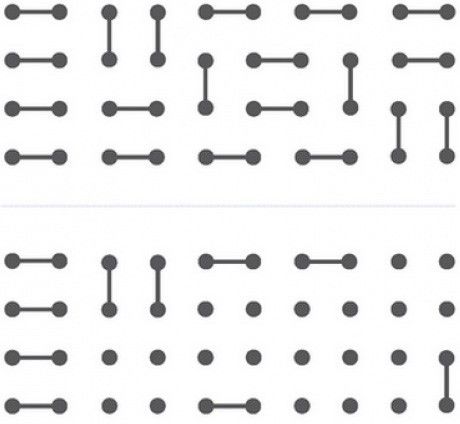 Если вам сложно запомнить все детали не расстраивайтесь, возьмите только верхнюю часть картинки и попробуйте запомнить ее. Затем посмотрите на нижнюю часть картинки и попробуйте нарисовать детали нижней картинки на бумаге После того как вы нарисуете детали на бумаге попробуйте сравнить с картинкой. Что у вас получилось? На нижней части попробуйте нарисовать по памяти верхнюю часть рисунка. Если есть ошибки, попробуйте повторить упражнение.
Упражнение 2Посмотрите внимательно на картинку, здесь нарисованы десять цифр, под каждой цифрой написано слово. Внимательно посмотрите на картинку одну минуту, затем закройте эту картинку и попробуйте написать на бумаге все цифры и под каждой цифрой написать слово.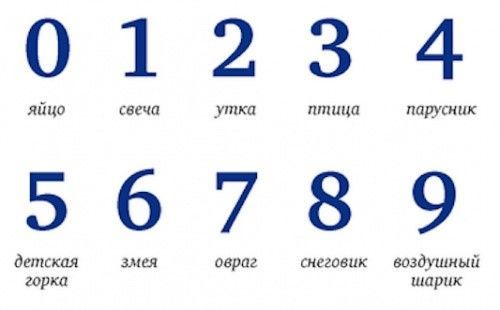 Что у вас получилось? Если ошибок много попробуйте запомнить только верхнюю строчку от нуля до четырех, потом от пяти до девяти.Сравните написанное с картинкой, если есть ошибки, повторите упражнение.
Упражнение 3В этом упражнении даны образцы узоров их надо запомнить и продолжить точно также как на примере.Сначала попробуйте выполнить задание под цифрой один. 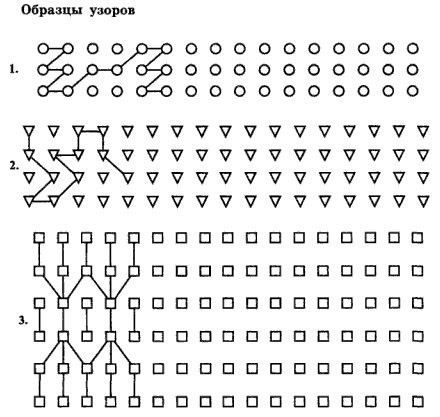 Запомните рисунок под цифрой один закройте образец и продолжите на память соединять кружочки по образцу.Теперь посмотрите образец рисунка под цифрой два. Закройте образец и соедините треугольники на память.После выполнения задания под цифрой два приступайте к заданию под цифрой три. Здесь надо запомнить в каком порядке соединяются квадраты. После того как вы запомнили, закройте картинку и попробуйте соединить квадраты точно также.Упражнение 4Рассмотрите внимательно следующую картинку, на ней нарисованы животные, млекопитающие, рыбы и так далее. Постарайтесь запомнить все картинки в течение одной минуты. Затем закройте картинку.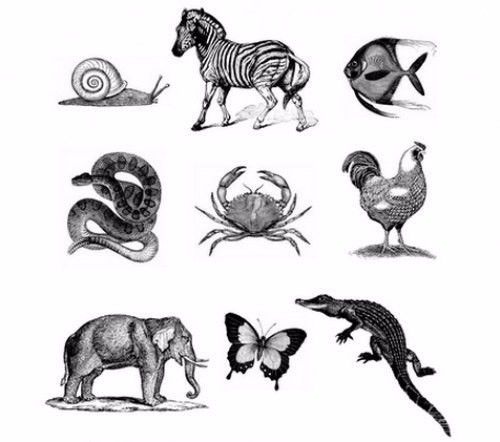 Теперь напишите на бумаге всех животных, по порядку как они расположены и в какую, сторону смотрят. Если запомнили не всех животных или в неправильном порядке повторите упражнение.Затем попробуйте запомнить в другом порядке, например, написать всех животных в алфавитном порядке. Запишите все, что вы запомнили. При необходимости повторите упражнение.
Упражнение 5Посмотрите на следующую пирамиду из чисел, в каждой последующей строчке добавляется одна цифра. Попробуйте запомнить все цифры по порядку. Запоминайте сначала первую строчку, затем вторую строчку и так далее.8 9 0
1 5 7 8
3 9 0 6 4 
8 4 5 1 3 6
7 9 2 2 4 6 0
5 1 4 0 3 2 7 9Можно запомнить первые три строчки и написать их на память. Если получилось, то попробуйте запомнить первые четыре строчки и затем написать их. Проверьте себя.Теперь попробуйте запомнить пять строчек и написать. Затем запомните всю пирамиду чисел и запишите их.
Упражнение 6Посмотрите на следующее упражнение здесь вам надо запомнить четыре строчки. Сначала попробуйте запомнить первую строчку, на запоминание дается одна минута, закройте ее и попробуйте написать все, что вы запомнили.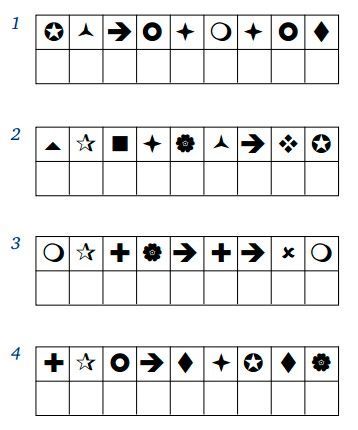 Затем посмотрите внимательно вторую строчку, запомните ее, теперь закройте и попробуйте написать по памяти. Затем запоминайте третью и четвертую строчку. Попробуйте написать, если получилось, попробуйте написать все четыре строчки. Повторите упражнение.
Упражнение 7Посмотрите следующее упражнение, здесь написаны названия животных. Посмотрите, как и в каком порядке, они написаны. Запомните их, затем закройте эти слова и попробуйте их написать.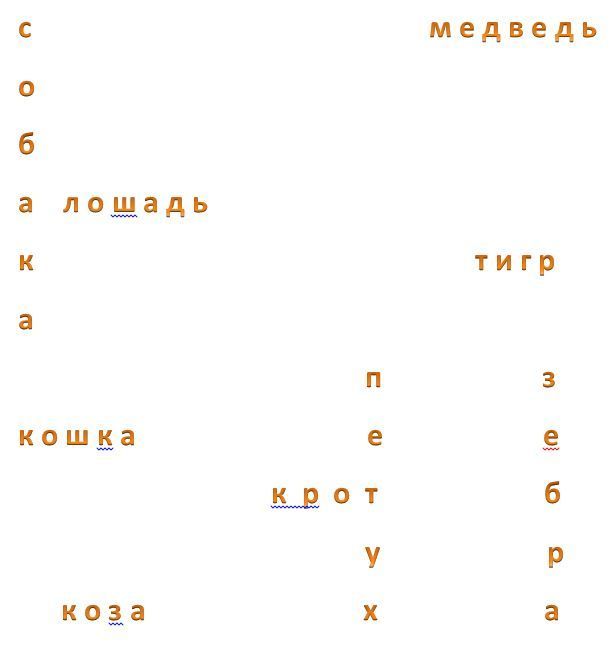 Упражнение 8В этом упражнении вам надо запомнить слова, на запоминание дается одна минута. Закройте слова, и попробуйте написать их на бумаге по памяти в каком же порядке.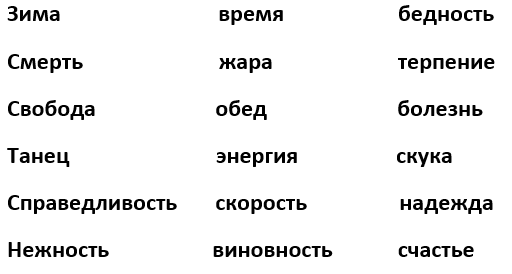 Посмотрите, что у вас получилось. Если что-то забыли, посмотрите еще раз внимательно и повторите упражнение. Теперь посмотрите еще раз на слова и закройте их. Попробуйте написать все слова в алфавитном порядке. Повторите упражнение.
Упражнение  9Посмотрите внимательно на следующую картинку, здесь изображены разные предметы, вещи и животные. Постарайтесь запомнить, что здесь нарисовано. Закройте картинку и попробуйте по памяти написать все предметы, которые вы запомнили.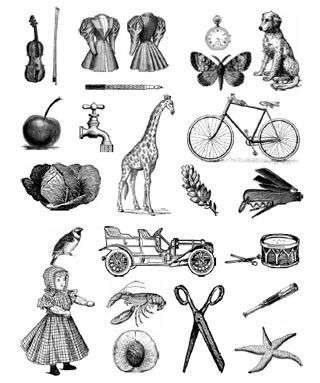 Проверьте то, что вы написали, если у вас много ошибок повторите упражнение. Посмотрите снова на картинку, закройте ее и попробуйте написать все предметы в алфавитном порядке.
